Liturgie Goede Vrijdag Drunen 2022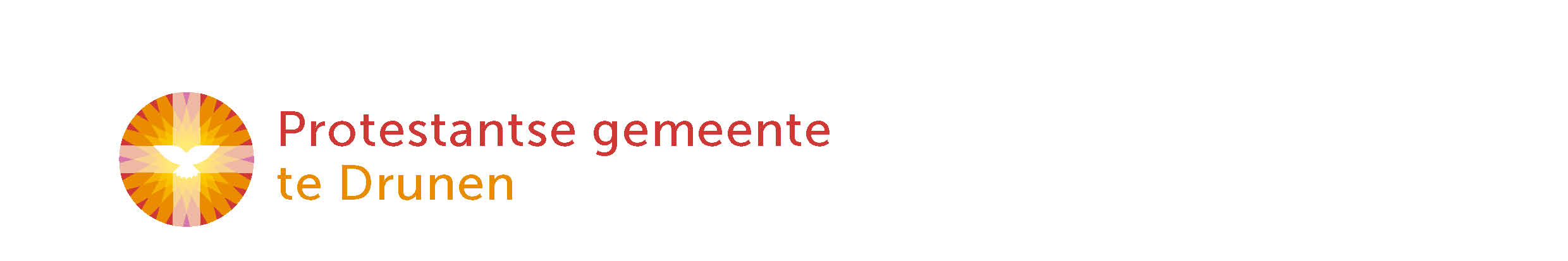 19:30u De Open HofDe bebloede kleren0. Muziek vooraf: sober orgelspel door Gijsbert NieuwkoopVOORTZETTEN VAN DE DIENSTWelkom bij het voorzetten van de dienst	door ouderling Ben KrugerMoment van stilte1. LvdK Gezang 463:1,4,5	O Heer, die onze Vader zijtGebedLEZINGEN UIT DE BIJBEL: HET EVANGELIE VOLGENS JOHANNESLezing a: Johannes 17: 1-14	Jezus’ slotgebed na het Avondmaal 2a. LB 835:1-2	Jezus, ga ons voorLezing b: Johannes 17: 15-26	Jezus’ slotgebed na het Avondmaal2b. LB 835:3-4	Jezus, ga ons voorLezing c2: Johannes 18: 12-14,19-24	Jezus voor Annas3. LB 558:1,5,6,7,10		Jezus, om uw lijden grootLezing d: Johannes 18: 28- 40	Jezus naar Pilatus4. LB 576b:1,5	O hoofd vol bloed en wonden Lezing e: Johannes 19: 1-16	Jezus gegeseld5. LB 574	Glorie zij U, Christus, U leed onze nood	Zo veel mogelijk lichten worden gedoofd, behalve de Paaskaars.Lezing f: Johannes 19: 17-30	Jezus gekruisigdDOVEN VAN DE PAASKAARSTot slot wordt als laatste bij Joh. 19:30 als Jezus sterft de Paaskaars gedoofd.In een stilte van drie minuten denken we aan Jezus’ dood.AFSLUITING VAN GOEDE VRIJDAG OP WEG NAAR PASEN6. Slotlied Goede Vrijdag: LB 590: 1,2,3		Nu valt de nachtLezing g: Johannes 19:31-42	Jezus begravenLuthers avondgebedWe verlaten in stilte de kerk.Luthers AvondgebedHEER, blijf bij ons,want het is avond en de nacht zal komen.Blijf bij ons, en bij Uw ganse kerkaan de avond van de dag,aan de avond van het leven,aan de avond van de wereld.Blijf bij onsmet Uw genade en goedheid,met Uw troost en zegen,met Uw Woord en sacrament.Blijf bij ons, wanneer over ons komtde nacht van beproeving en van angst,de nacht van twijfel en aanvechting,de nacht van de strenge, bittere dood.Blijf bij onsin leven en in sterven,in tijd en eeuwigheid.